圧縮ファイルの作り方①圧縮したいファイルを選択する。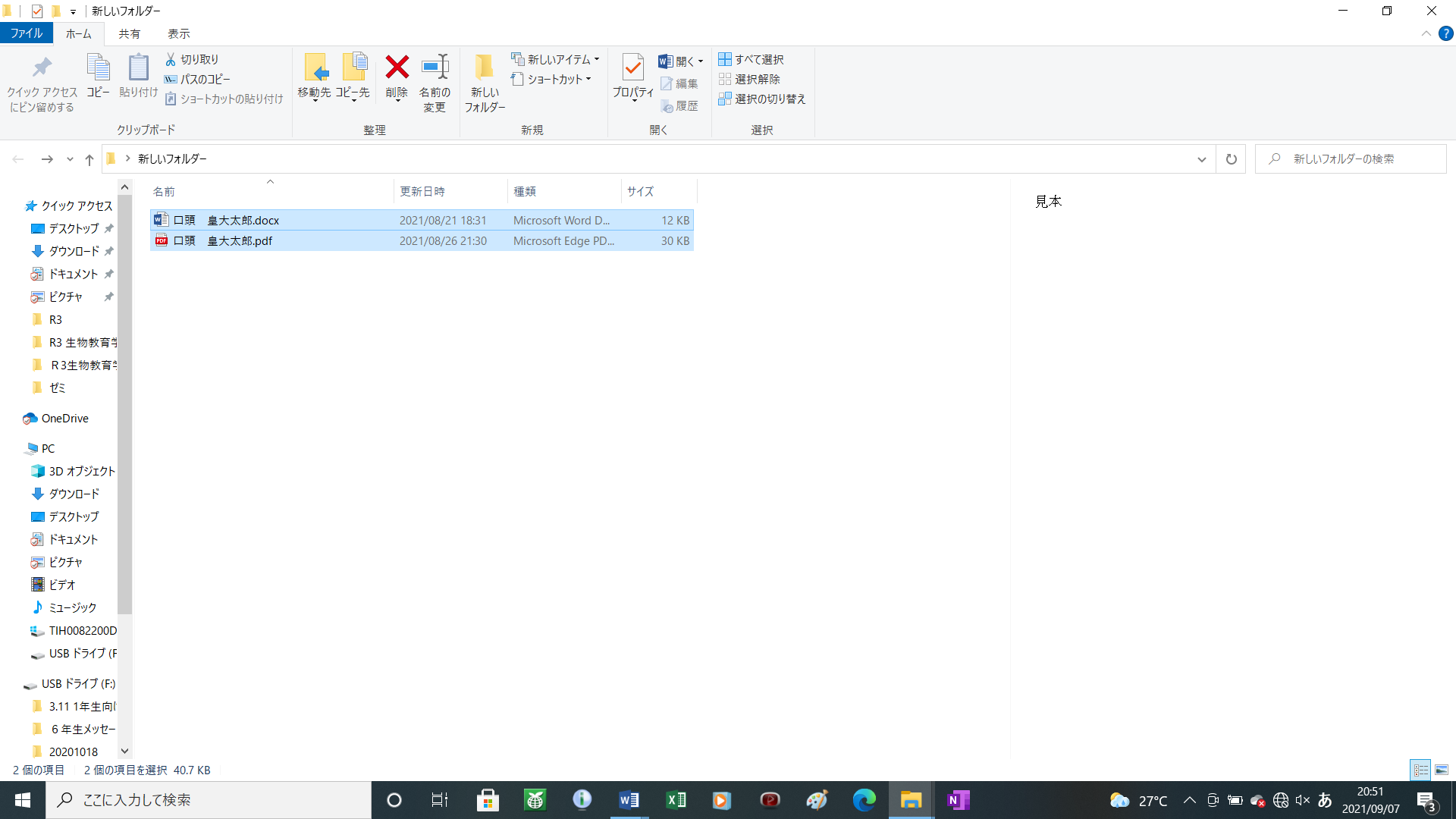 ②右クリックし、表示されるメニューから「送る」→「圧縮(zip形式)フォルダー」の順でクリックします。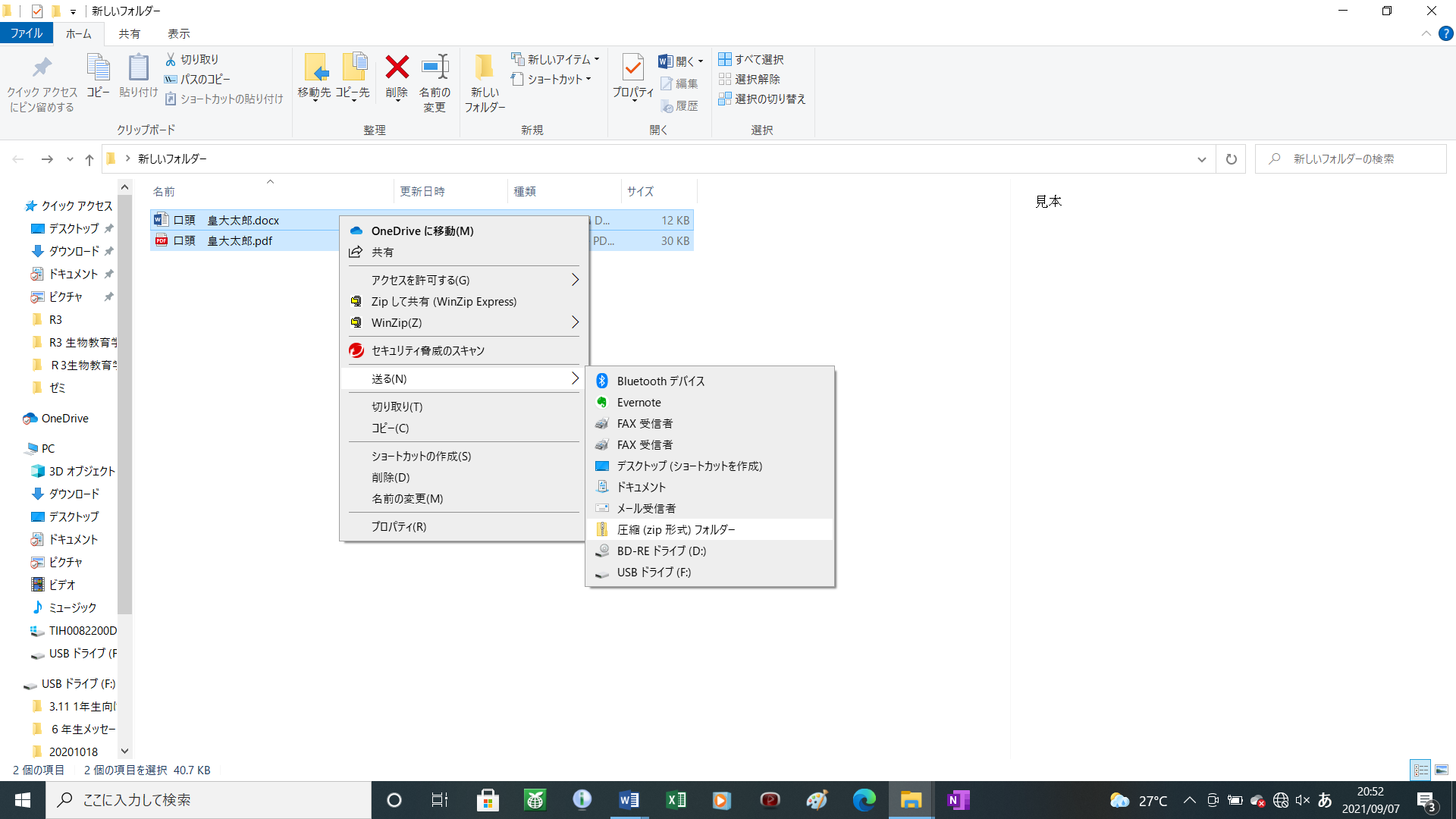 ③同じ場所に、圧縮フォルダーが作成されているか、そして圧縮フォルダー内にもファイルが入っているかを確認します。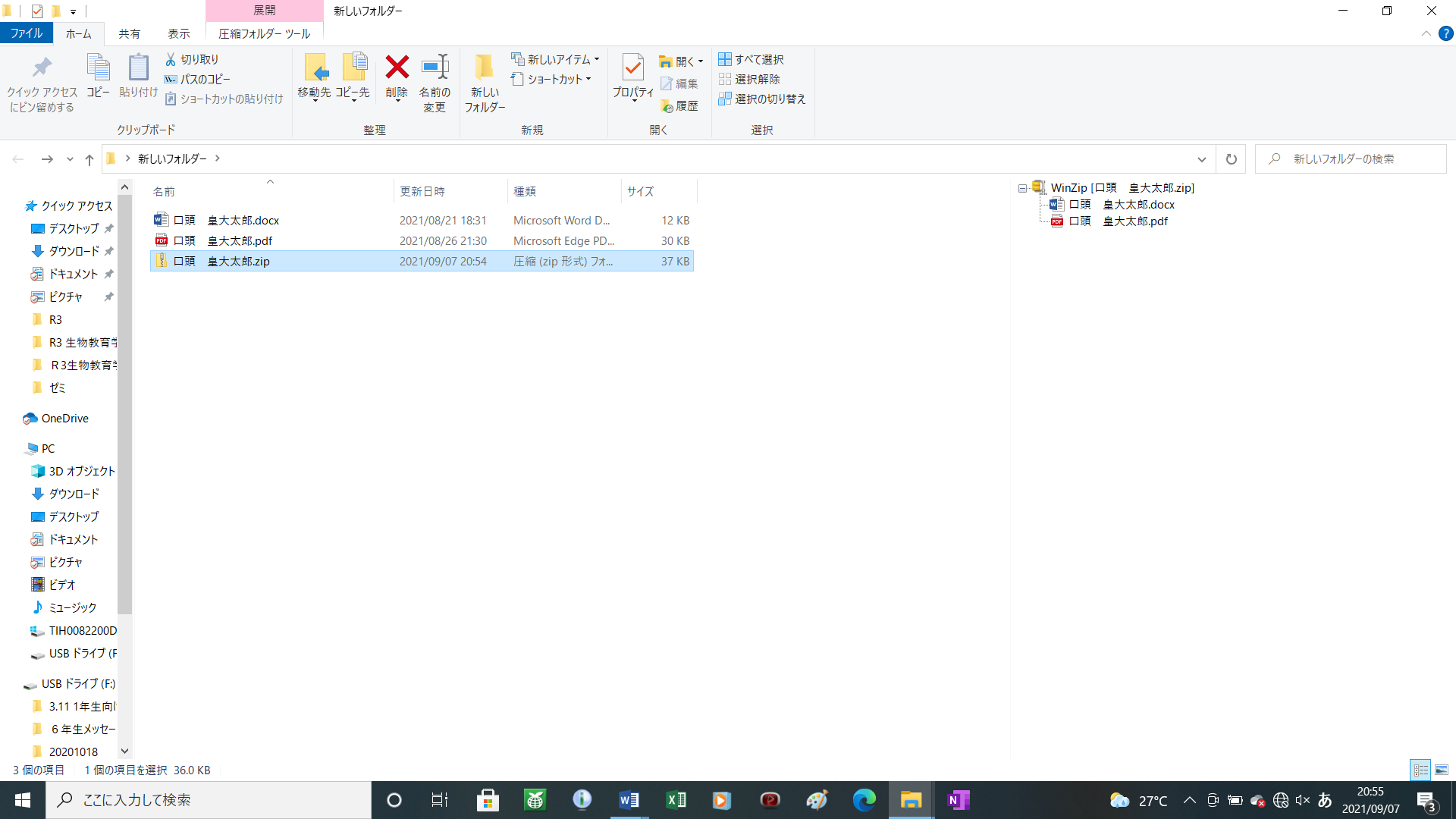 